Invitation EKF Training Seminar in HamburgTo all EKF membership countriesIn 2018 the IKYF will provide no seminars in Europe.To give European kyudoka the chance to shoot together with members of the EKF shidoiinkai the EKFprovides in summer 2018 training seminars in several places.This is the invitation for a seminar in Hamburg (Germany) in July 2018.Venue:Alster Dojo e.V. - Kyudojo "Hi Un Kan"Veilchenweg 34; 22529 Hamburg - Germany • Tel: 0049 - (0)40 - 560 085 95 Schedule:Seminar 27 - 29 July 2018 Arrival on Thursday, 26th July 2018 (especially for those who sleep in the dojo) between 17 - 20 hArrival should be latest on Friday 09:00 hSeminar:	Friday 27th July 2018,	9:30 h – 17:00 h	Saturday 28th July 2018,	9:30 h – 17:00 h	Sunday 29th July 2018,	9:30 h – 16:00 hThemes:Improvement and correction of technique and taihai according to the level.If required, theory lecture(s) can be held.Teachers: Feliks Hoff, kyoshi 6 danRay Dolphin, kyoshi 6 dan Conditions:Maximal 40 archers (4 persons per mato) in two shajo.If more than 40 archers will apply a waiting list will be kept.If less than 20 archers like to participate, the seminar will be cancelled.Participants are requested to help during the seminar (mato hari, dojo cleaning).If cancellations are necessary, give the organisers a note in time to give potential participants of the waiting list a chance.Fees:100, - € for the whole seminar 							     (sensei´s travel expenses, use of the dojo and non alcoholic beverages)Lunch can be ordered at site and is not included in the price.For breakfast and dinner each participant has to take care by him/herself.If you like to sleep in the dojo in your own sleeping bag the fee is 5, - € per night and person.After receiving the confirmation of your participation please pay 50, - € on a bank account.You will receive the account number together with the confirmation.This deposit is not refundable.Please pay in cash at your arrival in the dojo the balance and in case that you sleep in the dojothe requested fee of 5,- € per night and person.Closing date: 15th May 2018The conformation will be given by e-mail soon after the closing date.Application:Please send the application form by mail or e-mail to:F. Hoff, Volksdorfer Weg 50r , 22393 Hamburg - GermanyE-Mail: fhoff@t-online.de Telephone: +49-40-6405195Lodging and board:Please contact and book by yourself:Tourismus Center Hamburg, Steinstr. 7 D 20095 Hamburg; --> www.hamburg-tourismus.de Tel: 040 - 300 51114 - Fax:040 - 300 51220--> reasonably priced and close to the dojo:ETAP Hotel Hamburg City, Holstenkamp 3 - 22525 Hamburg - Tel:040-85379820www.accorhotels.com/de/hotel-2711-etap-hotel-hamburg-city/index.shtml --> reasonably priced and close to the dojoMotel One Hamburg , Kieler Str. 171 - 22525 Hamburg - Tel:040-89720690 www.motel-one.de/Hamburg_Altona --> medium price ranged and close to the dojo:New Living Home Hamburg, Julius Vossler Str. 40- 22527 Hamburg - Tel:040-40133-100 www.new-living-home.de --> medium price ranged and close to the dojo:Motel Hamburg, Hoheluftchaussee 119 - 20253 Hamburg - Tel:040 4204141 www.motel-hamburg.de ->	medium price ranged and close to the dojo:Dorint Hotel HH-Eppendorf, Martinistr. 72 - 20251 Hamburg - Tel: 040-570150-0 E-Mail: info.hamburg@dorint.com Way description: 
By car Use the express way BAB 7 (west tangent, direction to Kiel), exit "Stellingen".Follow the direction to "Hagenbecks Tierpark" and the streets: Sportplatzring, Koppelstr., Julius- Vossler Str., Grandweg until Veilchenweg.By trainTake a train to "Hamburg Hauptbahnhof" (central station) or "Hamburg Dammtor".From both stations you may use "Metro-Bus 5" in direction "Niendorf" until the bus stop "Veilchenweg", then take a walk for about 400 m to the dojo, see the map below.By plane:Use the S-rail 1 (S-Bahn) from the airport to the central station.From the central station you can change to all directions (see: By train)or take a taxi from the airport.Remarks:Please bring matoya with nipple points to avoid damages on the azuchi.APPLICATION FORM for theEKF Regional Seminar in Hamburg 2018ToAlster Dojo e.V.c/o F. Hoff, Volksdorfer Weg 50r -22393 Hamburg - GermanyE-Mail: fhoff@t-online.de • TEL: 0049-(0)40-6405795I shall participate in Seminar, 27 - 29 July 2018 
according to given conditions in the invitation.Names: …………………………………………………………………………………………………Address / Phone:	 E-Mail: 	 Birthday: ……………………………Kyudo since:  	 Kyudo-Grade / Title:………………………………………………O  I shall not have an overnight stay in the dojoO  I like to sleep in the dojo in my own sleeping bag (each night 5, - €)O  I shall arrive on ....O I shall pay the deposit (50,- €) after the confirmation and the balance at the arrival in the dojo.   Date: 	  2018Signature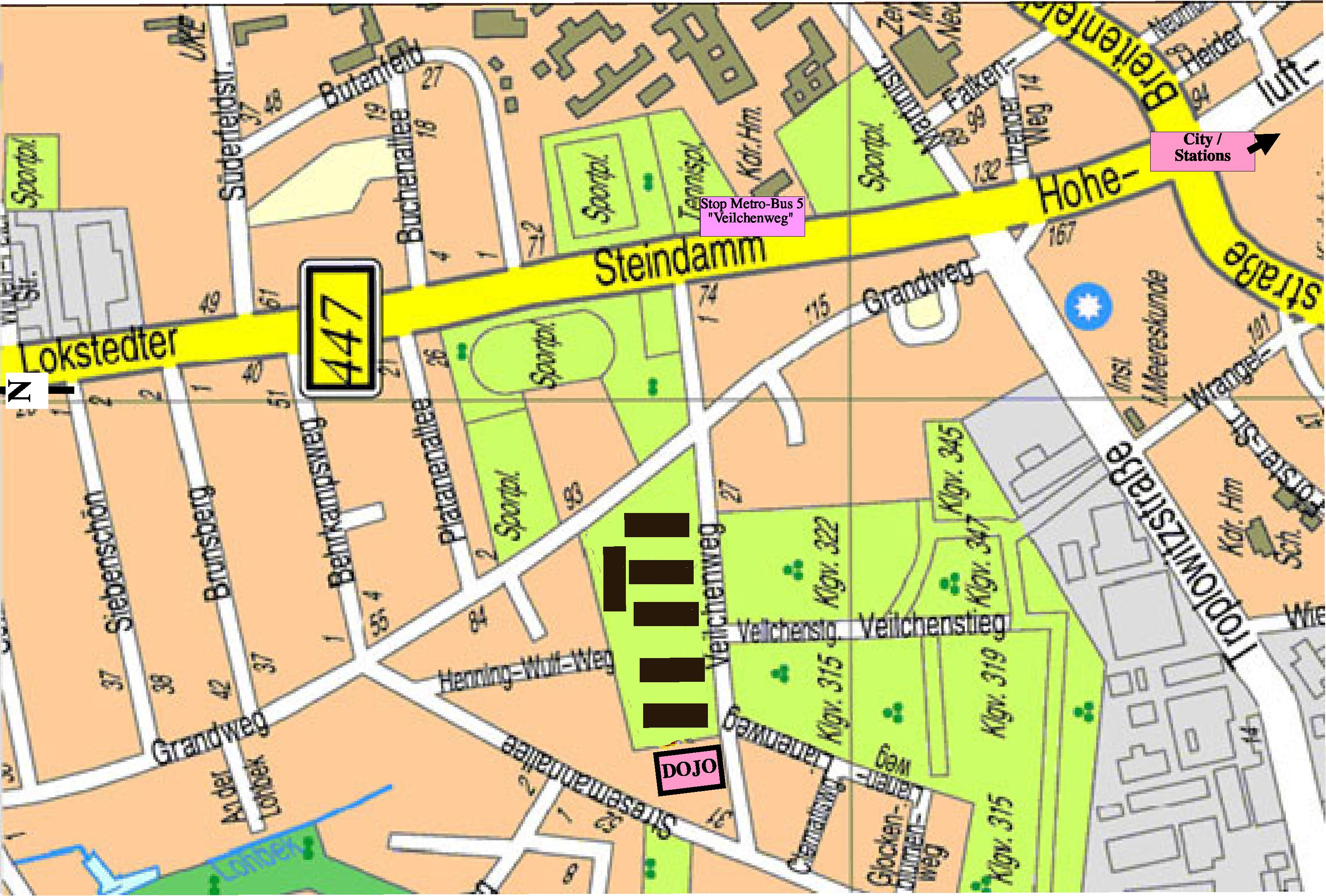 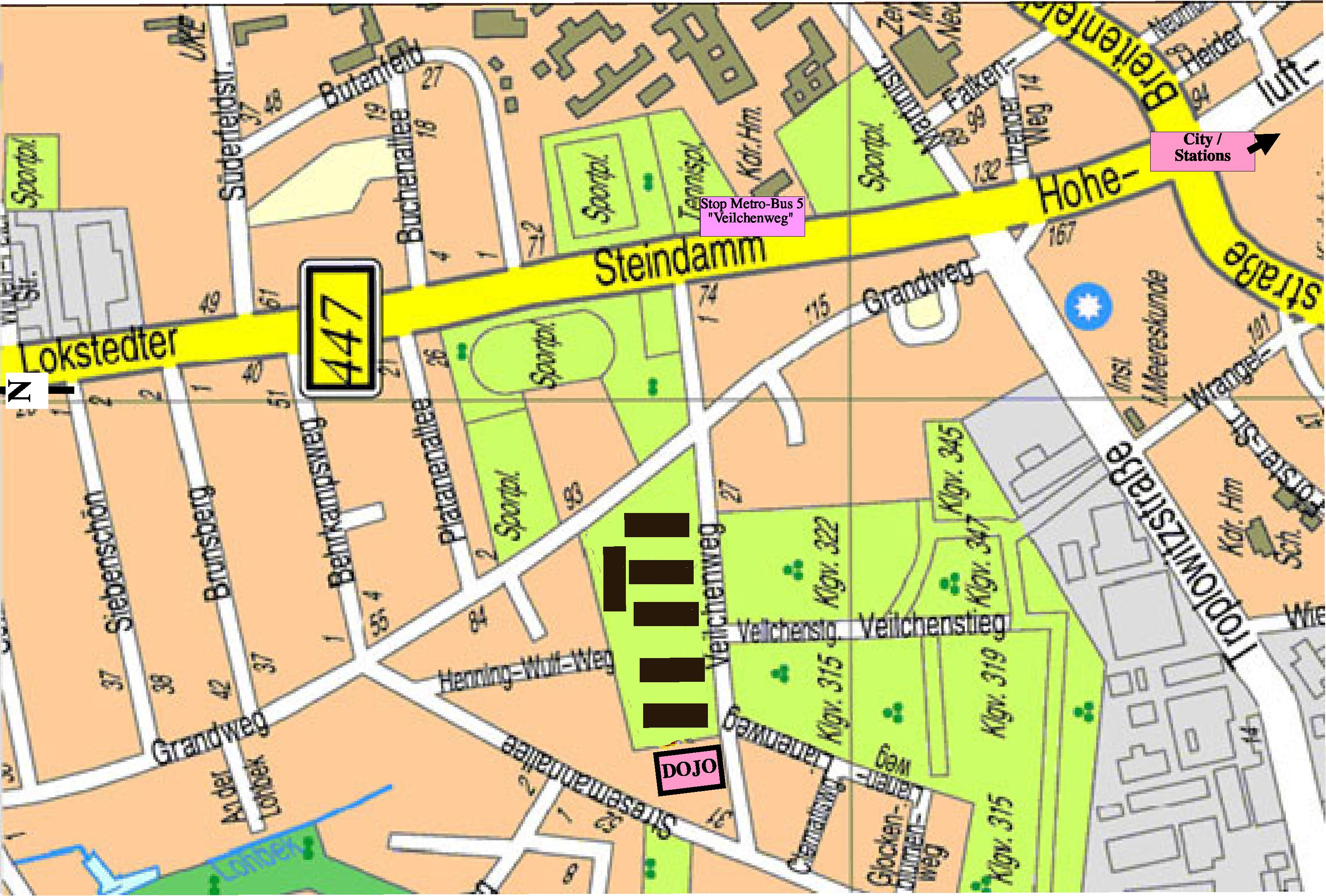 QuantityReason for PaymentAmountMy sum1Participation fee100,00 €100,00 €Overnight stay in the dojo5,00 €Total:Total:Total:Total:Total:Total: